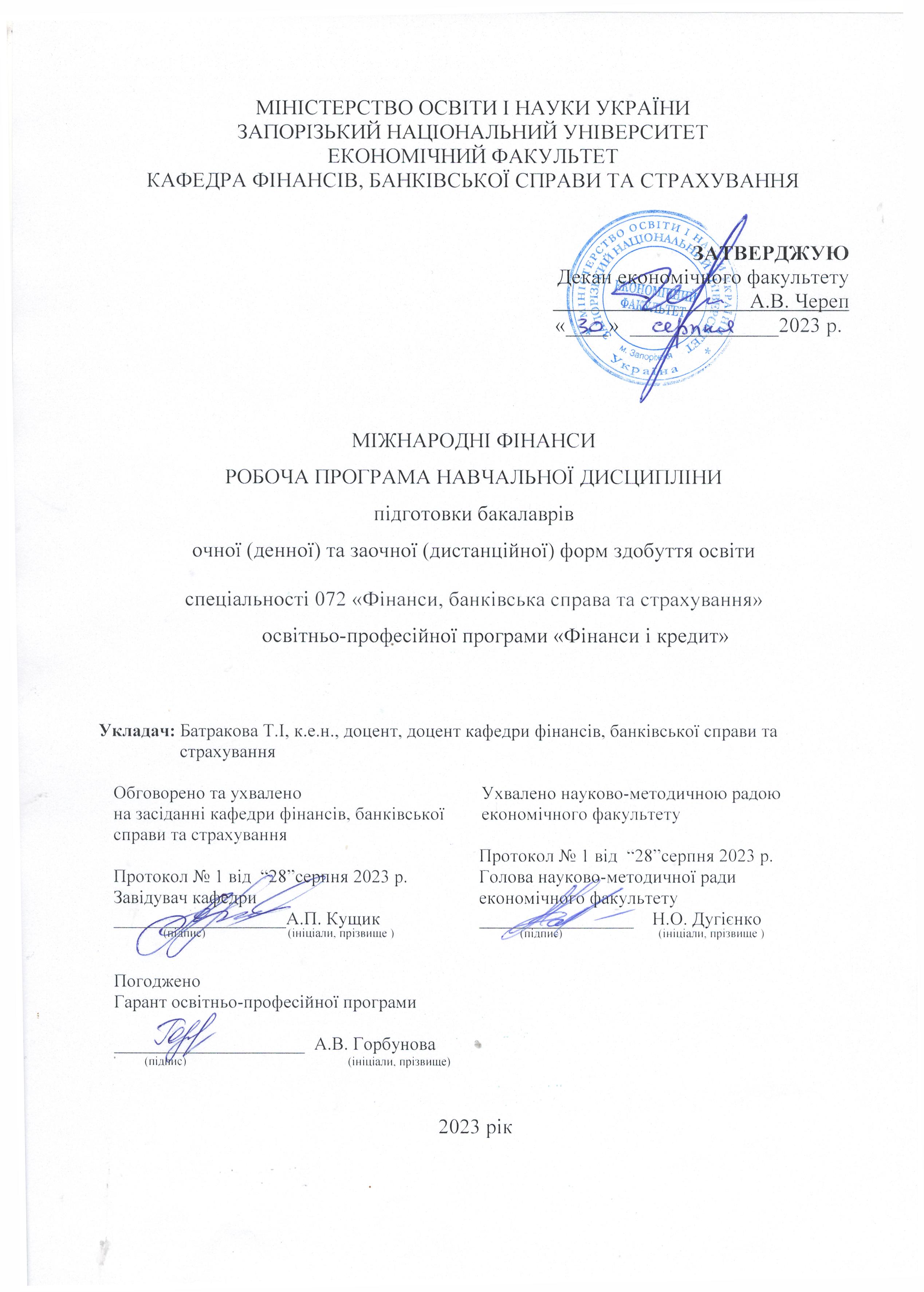  Опис навчальної дисципліни2. Мета та завдання навчальної дисципліниМетою навчальної дисципліни «Міжнародні фінанси» є вивчення сутності світових фінансів, міжнародних валютно-фінансових відносин, форм та інструментів їх реалізації. та формування у студентів цілісної системи теоретичних знань про закономірності розвитку міжнародних фінансів в умовах глобалізації економіки для застосування їх на практиці. Основними завданнями вивчення дисципліни «Міжнародні фінанси» є засвоїти основні принципи обґрунтування різних видів фінансових рішень, методичних підходів до аналізу та управління міжнародними фінансами; оволодіння навичками самостійного здійснення аналізу, ідентифікації та оцінювання міжнародних валютних, кредитних, фондових та інших операцій. У результаті вивчення навчальної дисципліни студент повинен набути таких результатів навчання (знання, уміння тощо) та компетентностей:2.Міждисциплінарні зв’язки. Вивчення навчальної дисципліни «Грошово-кредитні системи зарубіжних країн» студент розпочинає після вивчення таких курсів, як:1.  «Гроші і кредит» (у процесі вивчення якої студенти отримали базові знання з теорії і практики здійснення грошово-кредитної політики як елемента фінансової політики).2. «Історія економічних учень» (у процесі вивчення якої студенти ознайомлюються з історією виникнення та еволюцією економічних, зокрема фінансових ідей і концепцій,).3. «Фінанси» (у процесі вивчення якої студенти отримали базові знання з в галузі функціонування й розвитку фінансів, зокрема міжнародних).4. «Біржові операції» (у процесі вивчення якої студенти набувають теоретичні основи та практичні навики з біржової діяльності та ефективного використання біржових операцій).5. «Фінансові системи зарубіжних країн» (у процесі вивчення якої студенти отримують базові знання з теорії і практики функціонування фінансових систем зарубіжних країн)6. «Міжнародна економіка» (у процесі вивчення якої студенти отримують систему знань з міжнародної економіки, умов, опановують форми, методи та основний інструментарій міжнародної економічної діяльності).У свою чергу, знання з даної дисципліни забезпечать успішне засвоєння таких навчальних курсів, як: 1. «Глобальна економіка» (за рахунок засвоєння теоретичних основ процесу глобалізації економіки). 2. «Міжнародні розрахунки та валютні операції» (за рахунок засвоєння теоретичних та практичних основ здійснення міжнародних розрахунків, операцій на валютному ринку).3. «Фінанси зарубіжних корпорацій» (за рахунок засвоєння системи базових знань з теорії міжнародних корпоративних фінансів).4. «Актуальні проблеми теорії та практики фінансів» (за рахунок отримання системи спеціальних знань в галузі функціонування й розвитку міжнародних фінансів).5. «Фінансовий ринок» (за рахунок формування в студентів системи теоретичних і практичних знань з основ функціонування та розвитку світового фінансового ринку).Програма навчальної дисципліниЗмістовий модуль 1. Сутність міжнародних фінансів в глобалізованому світі. Заборгованість у системі міжнародних фінансів Тема 1. Система міжнародних фінансів Предмет науки про міжнародні фінанси. Об’єктивні передумови виникнення і розвитку міжнародних фінансів. Еволюція розвитку міжнародних фінансів від античності через середньовіччя до сучасності. Тенденції розвитку міжнародних фінансів в 21 столітті. Функції міжнародних фінансів як виявлення суттєвих ознак, властивостей і суспільного призначення міжнародних фінансів. Розподільна функція. її зміст. Об'єкти і суб'єкти розподілу і перерозподіл}' вартості суспільного продукту. Контрольна функція. Взаємозв'язок розподільної і контрольної функції.Поняття фінансової системи і теоретичні основи її побудови. Міжнародні фінанси у структурі фінансової системи. їх взаємовідносини з іншими сферами. Сфера міжнародних фінансів як сукупність перерозподільчо-обмінннх відносин на світовому рівні.Сутність та об'єкти фінансових операцій. Класифікації видів фінансових операцій на міжнародних ринках. Міжнародна фінансова інтеграція та її вплив на фінансові інтереси країн і регіонів. Генезис міжнародних фінансових операцій. Види фінансових операцій: з переказу грошей, інвестиційні операції, спекулятивні операції з капіталом.Трансформація світової фінансової мережі та її наслідки: глобальна присутність міжнародних фінансових інститутів, міжнародна фінансова інтеграція і розвиток фінансових інновацій. Процес переважання фінансових потоків над торговими.Тема 2. Глобалізація світового фінансового середовища. Світові фінансові кризи Сутність, основні етапи, форми фінансової глобалізації. Поняття фінансової глобалізації, основні етапи, форми. Чинники глобалізації фінансових фінансів. Особливості сучасної фінансової глобалізації. Показники фінансової глобалізації, її ієрархічність: світовий рівень, глобалізація на рівні країни, галузі, підприємства. Наслідки глобалізації для країн та регіонів. Координація політики країн у глобальному фінансовому середовищі. Сутність світової фінансової кризи, основні риси та показники. Фактори розвитку фінансової кризи. Особливості та негативні наслідки сучасних світових фінансових криз. Форми подолання фінансової кризи і наслідки. Чинники глобалізації фінансових фінансів. Наслідки фінансової глобалізації Координація політики країн у глобальному фінансовому середовищі. Тема 3. Заборгованість у системі міжнародних фінансів Заборгованість у системі міжнародних фінансів Зовнішня заборгованість: поняття і суб'єкти. Оцінка платоспроможності країни, сукупної платоспроможності країн світу або окремого регіону. Структура міжнародної ліквідності: офіційні валютні резерви країн, офіційні золоті резерви, резервна позиція в Міжнародному валютному фонді, розрахунки в СДР та євро.Поняття «зовнішній борг» і його компоненти: «довгостроковий борг», «короткострокові борги», «заборгованість перед МВФ». Основні аналітичні показники, що характеризують зовнішню заборгованість країн. Основні елементи сучасної міжнародної заборгованості. Методика Всесвітнього банку для аналізу зовнішнього боргу країни. Основні індикатори заборгованості. Суб'єкти міжнародної заборгованості країн та їхні кредитори. Методи управління державним боргом. Механізм реструктуризації зовнішнього боргу країн, що розвиваються. Проблеми обслуговування зовнішнього боргу України.Криза міжнародної заборгованості та її глобальний характер. Еволюція поглядів на методи подолання кризи міжнародної заборгованості з боку кредиторів і боржників. Сутність реструктуризації, напрями реструктуризації боргу країн, що розвиваються, для подолання заборгованості. Вторинний ринок зовнішніх боргів.Змістовий модуль 2. Сутність світової валютної системи, міжнародні розрахункиТема 4. Світова валютно-фінансова система та етапи її еволюціїПоняття світової валютної системи. Об'єктивні передумови створення світової валютної системи. Структура світової валютної системи. Етапи еволюції світової валютно-фінансової системи. Світова, регіональна і національна валютні системи, їхній взаємозв'язок і основні елементи. Національні, світові валюти та резервні валюти. Ступінь конвертованості валют. Поняття золотого та валютного паритету на міжнародних ринках, валютний паритет типу корзини. Формування системи золотого стандарту, його переваги і недоліки. Причини неможливості використовування золотого стандарту і передумови трансформації світової валютної системи. Бреттон-Вудська валютна система, особливості її функціонування. Перехід до Ямайської світової валютної системи.Тема 5. Міжнародні розрахунки та їхні організаційні засади Міжнародні розрахунки, їхні види. Організація міжнародних розрахунків. Необхідні умови та основні принципи ефективного функціонування системи міжнародних розрахунків. Міжнародна законодавча база міжнародних розрахунків. Банки як основа міжнародних розрахунків. Сутність акредитива та його види: документарний і грошовий, відзивний і безвідзивний, підтверджений і покритий, револьверний і єдино-разовий, звичайний і трансферабельний. Техніка здійснення готівкових розрахунків і розрахунків у кредит на основі документарного акредитива. Особливості застосування циркулярного акредитива. Переваги і недоліки використовування акредитива для експортера й імпортера. Поняття документарного і чистого інкасо, технологія здійснення інкасових операцій: готівкових розрахунків і в кредит. Вигідність використовування інкасо як форми розрахунків для імпортера. Посилення надійності здійснення інкасової форми розрахунків за допомогою банківських гарантій. Прискорення розрахунків під час використовування інкасової форми за допомогою телеграфного інкасо. Здійснення платежів банківським переказом. Форма міжнародних розрахунків – відкритий рахунок.Змістовий модуль 3. Сутність і основні характеристики міжнародного фінансового ринку. Валютні ринки та валютні операціїТема 6. Світовий фінансовий ринок і його структура Основні суб'єкти та інституційна структура міжнародного фінансового ринку. Сутність і основні характеристики міжнародного фінансового ринку і його структурних складових. Відмінні особливості міжнародних ринків: валютних, кредитних, ринку прав власності і ринку деривативів. Фінансові центри розвинених країн та країн, що розвиваються, і офшорні фінансові центри. Роль держави у міжнародних фінансах. Форми національного регулювання світових фінансових потоків. Координація економічної та фінансової політики країни на сучасному етапі. Валютно-фінансова політика держави. Валютні обмеження та валютні ризики. Спеціальні (вільні) економічні зони. Офшорні центри.Міжнародне регулювання фінансових потоків. Економічні передумови та наслідки зростання нестабільності міжнародних фінансів. Міжнародний контроль за рухом капіталу. Міжнародні стандарти валютно-фінансових операцій та регулятивної політики.«Брудні» гроші в системі міжнародних фінансів та міжнародна протидія їх відмиванню. Україна в боротьбі з відмиванням «брудних» грошей.Тема 7. Валютні ринки і валютні операції Поняття валютного ринку. Механізм функціонування валютних ринків та їхні функції. Види валютних ринків: міжнародні, регіональні і національні, біржові та не біржові валютні ринки. Формування основних світових валютних центрів, їхня роль у світовій валютній системі, спеціалізація валютних ринків. Інституційні учасники міжнародних валютних ринків. Розвиток валютних ринків. їх види та особливості функціонування на сучасному етапі розвитку світового господарства. Поняття валюти та валютних цінностей. Учасники валютних ринків. Механізм діяльності валютних ринків.Поняття валютного курсу, чинники, що його формують. Прямі та непрямі котирування валют. Поняття і види валютних курсів. Чинники формування валютного курсу. Паритет купівельної спроможності. Режим та закономірності динаміки валютних курсів. Конвертованість валюти. Крос-курси. Встановлення і використання офіційного валютного курсу. Валютна позиція. її типи та оцінка.Торгівля валютою на валютних ринках, поняття валютних позицій, їхні види. Сутність валютної операції, її види: наявна і термінова валютна операція. Сфера застосування наявних і термінових валютних операцій. Валютний арбітраж, його види; просторовий, часовий, конверсійний, процентний, його роль на валютних ринках. Формування термінового валютного курсу у разі прямого і непрямого котирування. Зростання масштабів операцій на валютних ринках і сучасні тенденції їхнього розвитку.Поняття і види валютних операцій. Поточні операції. Ринок «спот». Термінові операції. Ринок форвардних операцій. Операцїї «ауграйт». Валютні «свот». Ринок ф’ючерсних операцій. Валютні опціони. Арбітражні операції та їх різновиди.Тема 8. Міжнародний фондовий ринок Поняття міжнародного фондового ринку. Валютна структура ринку цінних паперів. Основні напрями розвитку міжнародного ринку цінних паперів. Особливості функціонування глобальних, міжнародних, регіональних ринків цінних паперів. Поняття міжнародних облігацій. Учасники ринку міжнародних облігацій. Оцінка та рейтинг на ринку міжнародних облігацій. Іноземні облігації, емісія та обіг. Основні інструменти ринку єврооблігацій. Розвиток ринку єврооблігацій. Торгівля єврооблігаціями. Ринки глобальних облігацій. Ринок міжнародних акцій. Еволюція ринку акцій. Іноземні акції та євроакції. Фактори розвитку євроакцій. Загальна характеристика депозитарних розписок. Переваги фінансування та інвестування через механізм депозитарних розписок. Міжнародні та світові індекси акцій. Змістовий модуль 4. Сучасний міжнародний  ринок  похідних цінних паперів, банківських кредитів та дорогоцінних металівТема 9. Міжнародний ринок банківських кредитів Класифікація міжнародного кредиту. Експортні кредити. Комерційні кредити. Суб'єкти та інструменти міжнародного ринку банківських кредитів. Ціна активу на міжнародному ринку банківських кредитів. Ставки Лібор і прайм-тайм. Сутність міжнародного кредиту, формування його вартості на міжнародних ринках. Класифікація видів міжнародного кредиту. Відмінні особливості фірмового та банківського міжнародних кредитів. Сучасні форми кредитування експортних та імпортних операцій. Суб'єкти міжнародних кредитних ринків.Поняття синдикованого кредиту. Синдиковані або консорціальні кредити і їхні можливості. Процедура синдикування кредиту. Ціна синдикованого кредиту і винагорода учасників. Розвиток сучасних форм кредитування. Короткострокове кредитування фірм шляхом обліку банками векселів – конвенційний і конфіденційний факторинг. Форфейтинг як середньостроковий експортний факторинг без права регресу, який оформлюється серією простих авальованих векселів. Лізинг, його види, можливості, тенденції розвитку міжнародного лізингового ринку. Переваги і недоліки цих форм кредитування. Сучасні форми зовнішніх державних запозичень: безоблігаційна и облігаційна форма, їхні недоліки та переваги. Двосторонні міжнародні кредити. Багатосторонні кредити. Цільові позики. Синдиковані кредити. Дефолт за державними зобов'язаннями.Тема 10. Міжнародний ринок похідних цінних паперів (деривативів) Поняття похідних цінних паперів на міжнародних ринках. Біржові і позабіржові види похідних цінних паперів: ф'ючерси, свопи, опціони і їх модифікації. Їх можливості, області застосування, принципи формування ринкової вартості на міжнародних ринках. Тенденції розвитку глобальних, міжнародних, регіональних і національних ринків похідних цінних паперів. Сутність синтетичних похідних цінних паперів на міжнародному ринку. Типові умови контрактів. Стредли, стренги, спреди «биків», спреди «метелик». Уповільнені свопи з метою пролонгування позиції. Свопціони. Перкс. Структуровані облігації.Тема 11. Міжнародний ринок дорогоцінних металів Поняття «дорогоцінний метал» та його роль у формуванні міжнародних фінансових ринків. Види, класифікація. Роль дорогоцінних металів в формуванні резервів держави, іноземних та транснаціональних банків. Аналіз особливостей використання дорогоцінних металів у фінансовій системі країн та міжнародних фінансах. Основні етапи розвитку ринків дорогоцінних металів на різноманітних міжнародних фінансових ринках. Особливості глобалізаційних процесів на ринках дорогоцінних металів. Перспективи розвитку. Організація біржових та банківських операцій з дорогоцінними металами. Формування системи національних та міжнародних ринків дорогоцінних металів і посилення ролі в міжнародних фінансах.4. Структура навчальної дисципліни5. Теми лекційних занятьТеми практичних занять Види і зміст поточних контрольних заходів 8.    Підсумковий семестровий контроль9.Рекомендована літератураОсновна:Васютинська Л.А. Міжнародні фінанси: навчальний посібник. Одеса: ФОП Бондаренко М.О.,2017.310с.Волохова І.С., Шикіна Н.А., Волкова О.Г. Фінанси: навчальний посібник. Харків: Видавництво «ПромАрт»,2018.262с.Горбач Л.М., Плотніков О.В. Міжнародні фінанси: підручник. Київ: Видавничий дім «Кондор»,2019.528с.Зайцева І. Ю. Міжнародні фінанси: навчальний. посібник. Харків: УкрДАЗТ,2015.312с.Мозговий О.М. Міжнародні фінанси: підручник . Київ:КНЕУ,2016.515с. Мицак О. В. Андрейків Т. Я., Чуй І. Р.  Міжнародні фінанси: навчальний посібник. Львів: Видавництво торг.- економічного університету, 2020.195с.Базилевич В.Д., Шелудько В.М.,Вірченко В.В. Фондовий ринок: підручник.Книга1. Київ: Знання,2016.621с.Базилевич В.Д., Шелудько В.М.,Вірченко В.В. Фондовий ринок: підручник.Книга2. Київ: Знання,2016.686с.Якущик І.Д. Міжнародні фінанси: навчальний посібник. Київ: Видавничий дім «Леся», 2014.54с.Ярошевич Н.Б.,Кондрат М.В. Фінанси: навчальний посібник. Львів: видавництво « Простір - М», 2018. 298с.Додаткова:Батракова Т.І., Буркальова О.М. Роль та вплив транснаціональних банків в умовах глобалізації Економічні студії Науково-практичний економічний журнал « Економічні студії» 1(27),березень 2020.  С. 63- 66.Батракова Т.І. Аналіз світового ринку дорогоцінних металів: проблеми та перспективи. Збірник наукових праць ХКТЕІ: Економічні науки. Хмельницький, 2020. № 16. С.205-215с.Батракова Т.І., Курдупа В.М. Золото , як страховка від кризи. Науково-практичний журнал «Економічні студії» №1(31) Львів, 2021. C 7-12  Боринець С.Я. Теорія та практика світових фінансів. Київ:ВЦП «Київський університет», 2016.350с. Боринець С. Я.Міжнародні фінанси. Київ:Знання-Прес, 2006. 494 с.Боринець С.Я. Міжнародні валютно-фінансові відносини: підручник.Київ: Знання, 2008.582с.Д`якнова І.Міжнародні фінанси. Київ, Центр учбової літератури,2013.548с.Доровська С. Міжнародні фінанси. Київ, Кондор, 2008. 311 с.Дорошенко Г.О. Міжнародні розрахунки і валютні операції: навчальний посібник.Харків: НТМТ,2013.211с.Князь С.В. Міжнародні фінанси. Львів: Видавництво Львівської політехніки,2013.364с.Коваленко М.А. Міжнародні фінанси. Практикум: навчальний посібник. Київ: КНЕУ, 2012.135с.Ковальчук К.Ф. Міжнародні кредитно-розрахункові та валютні операції: навчальний посібник. Київ: ЦУЛ, 2013.388с.Макогон Ю.В .Міжнародні фінанси : навчальний посібник. Донецьк: ДонНУ,2013.411с.Мазаракі А.А. Міжнародна економіка: підручник. Київ:КНТУ,2014.323с. Поліванова В.Є.,Лисенков Ю.М. Міжнародні валютно-фінансові та кредитні відносини: навчальний посібник.Київ:Зовнішня торгівля,2014.511с.Обушний С.М. Методичні рекомендації до вивчення курсу «Міжнародні фінанси». Київ:Видавництво «Університет» Київський університет імені Бориса Грінчака,2015.24с.Онищенко А., Бережна А.,Птащенко Л. Фінанси: підручник. Киів,Центр учбової літерату-ри, 2016.600 с.Стукало Н.В. Міжнародні фінанси: навчальний посібник. Дніпро: Видавництво ДНУ, 2014.321с. Barry Eichengreen, 2019. "Two Views of the International Monetary System," Intereconomics: Review of European Economic Policy, Springer;ZBW - Leibniz Information Centre for Economics;Centre for European Policy Studies (CEPS), vol. 54(4), pages 233-236, July.  Seddon, J. (2020). The Fate of International Monetary Systems: How and Why They Fall Apart. Perspectives on Politics, 1-19.Інформаційні ресурси     1. Банк Англії. URL : www.bankofengland.co.uk      2. Банк міжнародних розрахунків. URL : www.bis.org       3. Банк Японії. URL :  www.boj.or.jp/en/      4. Європейський банк реконструкції і розвитку. URL :  www.ebrd.com.      5. Європейський центральний банк. URL : www.ecb.int      6. Ісламський банк розвитку. URL : www.isdb.org      7. Міжнародний валютний фонд. URL: www.imf.org      8. Світовий банк. URL : www.worldbank.org       9. Федеральна корпорація по страхуванню депозитів. URL :  www.fdic.gov    10. Федеральна резервна система США. URL :  www.federalreserve.gov    11. Офіційний сайт НБУ. URL: www.bank.gov.ua.   12. Журнал  ForbesУкраїна. URL: http://forbes.ua/   13. Журнал  Контракти UA. URL: http://kontrakty.ua/   14. Журнал  Деньги UA. URL: http://dengi.ua/   15. Економічна правда. URL: http://www.epravda.com.ua/Погоджено _____________ з навчальним відділом«_____»________________Галузь знань, спеціальність,освітня програмарівень вищої освітиНормативні показникиДля планування іРозподілу дисципліни на Змістові модуліХарактеристика навчальної дисципліниХарактеристика навчальної дисципліниГалузь знань, спеціальність,освітня програмарівень вищої освітиНормативні показникиДля планування іРозподілу дисципліни на Змістові модуліОчна (денна) форма здобуттяосвітиЗаочна (дистанційна) форма  здобуттяосвітиГалузь знань07– Управління та адмініструванняКількість кредитів –3ВибірковаВибірковаГалузь знань07– Управління та адмініструванняКількість кредитів –3Цикл дисциплін професійної підготовкиЦикл дисциплін професійної підготовкиСпеціальність072 «Фінанси,банківська справа та страхування»Загальна кількість годин –90СеместрСеместрСпеціальність072 «Фінанси,банківська справа та страхування»Загальна кількість годин –907-й9-йОсвітньо-професійна програма «Фінанси і кредит»Загальна кількість годин –907-й9-йОсвітньо-професійна програма «Фінанси і кредит»Загальна кількість годин –90ЛекціїЛекціїОсвітньо-професійна програма «Фінанси і кредит»Загальна кількість годин –9032 год.4Освітньо-професійна програма «Фінанси і кредит»Змістових модулів – 4ПрактичніПрактичніРівень вищої освіти:бакалаврськийКількість поточнихконтрольних заходів – 1416 год.4Рівень вищої освіти:бакалаврськийКількість поточнихконтрольних заходів – 14Самостійна роботаСамостійна роботаРівень вищої освіти:бакалаврськийКількість поточнихконтрольних заходів – 1442 год.82Рівень вищої освіти:бакалаврськийКількість поточнихконтрольних заходів – 14Вид підсумкового семестрового контролю:залікВид підсумкового семестрового контролю:залікСкладові компетентностей , які формуються в рамках теми Знання Вміння Комунікації Комунікації Тема 1. Система міжнародних фінансівТема 1. Система міжнародних фінансівТема 1. Система міжнародних фінансівТема 1. Система міжнародних фінансівТема 1. Система міжнародних фінансівЗК07.СК01.Визначати структуру, етапи розвитку системи міжнародних фінансів ПР01.Знання тенденцій розвитку міжнародного фінансового середови-ща, їх структури, основних світових фінансових потоків Пр10.Ідентифікувати ключові проблеми на світовому фінансовому ринку Пр10.Ідентифікувати ключові проблеми на світовому фінансовому ринку Ефективно формувати напрямки розвитку міжнародних фінансів та вплив на економіку України Тема 2. Глобалізація світового фінансового середовища. Світові фінансові кризиТема 2. Глобалізація світового фінансового середовища. Світові фінансові кризиТема 2. Глобалізація світового фінансового середовища. Світові фінансові кризиТема 2. Глобалізація світового фінансового середовища. Світові фінансові кризиТема 2. Глобалізація світового фінансового середовища. Світові фінансові кризиЗК08.СК02.Визначати сутність глобалізації її чинники, та наслідки щодо світової економіки ПР03.Знання основних глобальних викликів та напрямків глобалізації світових фінансів Проводити аналіз світової фінансової архітектури, формува-ти пріоритети цілей та критеріїв розвитку України на глобаль-ному фінансовому ринку Презентувати наслідки фінансової глобалізації, напрями формування світових фінансових потоків Презентувати наслідки фінансової глобалізації, напрями формування світових фінансових потоків Тема 3. Заборгованість у системі міжнародних фінансівТема 3. Заборгованість у системі міжнародних фінансівТема 3. Заборгованість у системі міжнародних фінансівТема 3. Заборгованість у системі міжнародних фінансівТема 3. Заборгованість у системі міжнародних фінансівЗК02..СК15.Здійснювати обґрунтований вибір фінансування на міжнародному кре-дитному ринку та ринку боргових цінних паперівПР05.Знання методичних основ функціонування ринку міжнародного кредиту та ринку боргових цінних паперів Здійснювати вибір методичного інструментарію для вирішення ефективності фінансування економіки УкраїниПрезентувати результати вибору найбільш ефективного варіанту фінансування економіки України Презентувати результати вибору найбільш ефективного варіанту фінансування економіки України Тема 4. Світова валютно-фінансова система та етапи її еволюції.Тема 4. Світова валютно-фінансова система та етапи її еволюції.Тема 4. Світова валютно-фінансова система та етапи її еволюції.Тема 4. Світова валютно-фінансова система та етапи її еволюції.Тема 4. Світова валютно-фінансова система та етапи її еволюції.ЗК01.СК05.Формувати напрями розвитку світової валютно-фінансової системи ПР03.Знання основних елементів світової валютно-фінансової системи Здійснювати обґрун-тування можливості використання світової валютно-фінансової системи Презентувати результати форму-вання місця України в світовій валютно-фінансовій системі Презентувати результати форму-вання місця України в світовій валютно-фінансовій системі Тема 5. Міжнародні розрахунки та їхні організаційні засадиТема 5. Міжнародні розрахунки та їхні організаційні засадиТема 5. Міжнародні розрахунки та їхні організаційні засадиТема 5. Міжнародні розрахунки та їхні організаційні засадиТема 5. Міжнародні розрахунки та їхні організаційні засадиЗК06.СК07. Обирати найбільш ефективну форму міжнародних розрахунків ПР10.Знання міжнародних розрахунків як елемента міжнародної валютної системи Обґрунтовувати вибір найбільш ефективної форми міжнародних розрахунків в міжнародному бізнесі Презентувати вигоди та недоліки кожної форми розрахунків у міжнародному бізнесі Презентувати вигоди та недоліки кожної форми розрахунків у міжнародному бізнесі Тема 6. Світовий фінансовий ринок і його структураТема 6. Світовий фінансовий ринок і його структураТема 6. Світовий фінансовий ринок і його структураТема 6. Світовий фінансовий ринок і його структураТема 6. Світовий фінансовий ринок і його структураЗК08.СК05.Визначати оптимальний механізм дії світового фінансового ринку Знання видів операцій на міжнародних фінансових ринках та його структури Обґрунтовувати функції міжнародних фінансових ринків та визначати особливості його функціонування Презентувати роботу основних фінансових центрів у режимі реального часу Презентувати роботу основних фінансових центрів у режимі реального часу Тема 6. Валютні ринки і валютні операціїТема 6. Валютні ринки і валютні операціїТема 6. Валютні ринки і валютні операціїТема 6. Валютні ринки і валютні операціїТема 6. Валютні ринки і валютні операціїЗК08.СК02.Визначати механізм діяльності міжнародних валютних ринків Знання техніки здійснення основних видів валютних опера-цій, формування валютних курсів та видів котирування Оцінювати рівень форвардної маржі та форвардного курсу. Розраховувати очіку-ваний виграш щодо валютної операції Презентувати діяльність європейської валютної біржі Презентувати діяльність європейської валютної біржі Тема 8. Міжнародний фондовий ринокТема 8. Міжнародний фондовий ринокТема 8. Міжнародний фондовий ринокТема 8. Міжнародний фондовий ринокТема 8. Міжнародний фондовий ринокЗК11.СК15.Визначати механізм діяльності міжнародних фондових ринків Знання структурних сегментів міжнародного ринку цінних паперів та його основних інструментів Обґрунтовувати основні напрямки розвитку міжнародно-го ринку цінних папе-рів в різних країнах Презентувати ефективну стратегію підприємства на міжнародному фондовому ринку Презентувати ефективну стратегію підприємства на міжнародному фондовому ринку Тема 9. Міжнародний ринок банківських кредитівТема 9. Міжнародний ринок банківських кредитівТема 9. Міжнародний ринок банківських кредитівТема 9. Міжнародний ринок банківських кредитівТема 9. Міжнародний ринок банківських кредитівЗКЗК02.СК12.Визначати механізм діяльності міжнародних ринків банківських кредитівЗнання суб'єктів та інструментів міжнародного ринку банківських кредитівОбґрунтовувати ціни активів на ринку міжнародних банківських кредитівПрезентувати ціни міжнародного син-дикованого кредиту і винагороди учасників Презентувати ціни міжнародного син-дикованого кредиту і винагороди учасників Тема 10. Міжнародний ринок похідних цінних паперів (дериватівів)Тема 10. Міжнародний ринок похідних цінних паперів (дериватівів)Тема 10. Міжнародний ринок похідних цінних паперів (дериватівів)Тема 10. Міжнародний ринок похідних цінних паперів (дериватівів)Тема 10. Міжнародний ринок похідних цінних паперів (дериватівів)ЗК04.СК11.Визначати механізм діяльності міжнародних ринків похідних цінних паперівЗнання критеріїв обґрунтування та прийняття інвестиційних рішень щодо формування портфеля похідних цінних паперів Здійснювати оцінку ефективності портфелів похідних цінних паперів. Визначати ступінь ризику портфеля Презентувати «уповільнені» свопи і свопи з метою пролонгування позиції Презентувати «уповільнені» свопи і свопи з метою пролонгування позиції Тема 11. Міжнародний ринок дорогоцінних металівТема 11. Міжнародний ринок дорогоцінних металівТема 11. Міжнародний ринок дорогоцінних металівТема 11. Міжнародний ринок дорогоцінних металівТема 11. Міжнародний ринок дорогоцінних металівЗК11.СК01.Визначати механізм діяльності міжнародних ринків дорогоцінних металів Знання підходів до формування та особливостей функціонування міжнародного ринку дорогоцінних металів Використовувати елементи біржової гри в процесі визначення оптимального рішення на міжнародному ринку дорогоцінних металів Ефективно формувати стратегію щодо розробки та реалізації рішень на міжнародному ринку дорогоцінних металів Ефективно формувати стратегію щодо розробки та реалізації рішень на міжнародному ринку дорогоцінних металів Змістовий модульУсьогогодинАудиторні (контактні) годиниАудиторні (контактні) годиниАудиторні (контактні) годиниАудиторні (контактні) годиниАудиторні (контактні) годиниАудиторні (контактні) годиниАудиторні (контактні) годиниСамостійна робота, годСамостійна робота, годСистема накопичення балівСистема накопичення балівСистема накопичення балівЗмістовий модульУсьогогодинУсьогогодинУсьогогодинУсьогогодинЛекційні заняття, годЛекційні заняття, годПрактичнізаняття, годПрактичнізаняття, годСамостійна робота, годСамостійна робота, годТеор.зав-ня, к-ть балівПракт.зав-ня,к-ть балівУсього балівЗмістовий модульУсьогогодино/дф.з/дистф.з/дистф.о/дф.з/дистф.о/д ф.з/дистф.о/д ф.з/дистф.Теор.зав-ня, к-ть балівПракт.зав-ня,к-ть балівУсього балів123445678910111213115102261   415131101121512228141313314173151244    82423111    141541514104  11531417Усього за змістові модулі60488832416     41252 852 60Підсумковий семестровий контрользалік30303040Загалом                                                                   90                                                                   90                                                                   90                                                                   90                                                                   90                                                                   90                                                                   90                                                                   90                                                                   90                                                                   90100100100№ змістового модуляНазва темиКількістьгодинКількістьгодин№ змістового модуляНазва темио/дф.з/дистф.12341Тема 1 Система міжнародних фінансів  .211Тема 2. Глобалізація світового фінансового середовища. Світові фінансові кризи22Тема 3. Заборгованість у системі міжнародних фінансів.212Тема4.Світова валютно-фінансова система та етапи її еволюції43Тема 5 Міжнародні розрахунки та їхні організаційні засади423Тема 6. Світовий фінансовий ринок і його структура   23Тема 7. Валютні ринки і валютні операції  44Тема 8. Міжнародний фондовий ринок   24Тема 9. Міжнародний ринок банківських кредитів44Тема 10. Міжнародний ринок похідних цінних паперів44Тема 11. Міжнародний ринок дорогоцінних металів2РазомРазом324№ змістового модуляНазва темиКількістьгодинКількістьгодин№ змістового модуляНазва темио/дф.з/дистф.12341Тема 1 Система міжнародних фінансів  .111Тема 2. Глобалізація світового фінансового середовища. Світові фінансові кризи12Тема 3. Заборгованість у системі міжнародних фінансів.212Тема4.Світова валютно-фінансова система та етапи її еволюції23Тема 5 Міжнародні розрахунки та їхні організаційні засади223Тема 6. Світовий фінансовий ринок і його структура   23Тема 7. Валютні ринки і валютні операції  24Тема 8. Міжнародний фондовий ринок   14Тема 9. Міжнародний ринок банківських кредитів14Тема 10. Міжнародний ринок похідних цінних паперів14Тема 11. Міжнародний ринок дорогоцінних металів1РазомРазом164№ змістового модуляВид поточного контрольного заходуЗміст поточного контрольного заходуКритерії оцінюванняУсього балів1234    51Теоретичне завдання:Усне опитуванняПитання для підготовки до усного опитування:1.Поняття фінансової системи і теоретичні основи її побудови.2.Функції міжнародних фінансів.3.Сутність, основні етапи, форми фінансової глобалізації.4.Сутність світової фінансової кризи, основні риси та показники.5. Фактори розвитку фінансової кризи. Особливості та негативні наслідки сучасних світових фінансових криз.Усне опитування за ЗМ 1 оцінюється максимально в 1 бал 1Практичне завдання - виконання практичної роботиПрактична робота №1 розмішена на сторінці курсу у https://moodle.znu.edu.ua/course/view.php?id=7465Представлення результатів виконаної практичної роботи та опитування за темою роботи оцінюється максимально в 5 балів.  5Презентація власних дослідженьПрезентація власних досліджень.Теми досліджень:1.Сфера міжнародних фінансів.2.Тенденції розвитку міжнародних фінансів в 21 столітті.3.Трансформація світової фінансової мережі та її наслідки.4.Особливосты сучасної фінансової глобалізації.5.Особливості та негативні наслідки сучасних світових фінансових криз.Представлення результатів власного дослідження та відповіді на запитання, за результатами дослідження оцінюється максимально в 5 балів.  5Усього за ЗМ  1контр.заходів3111234    52Теоретичне завдання:Усне опитуванняПитання для підготовки до усного опитування:1. Поняття світової валютної системи.2.Структура світової валютної системи.3. Міжнародні розрахунки, їхні види.4. Організація міжнародних розрахунків.5. Форма міжнародних розрахунків.Усне опитування за ЗМ 2 оцінюється максимально в 1 бал  1ТестуванняПроходження контрольного он-лайн тестування в системі Moodle:(тест1)https://moodle.znu.edu.ua/course/view.php?id=7465Виконання тестових завдань. Загалом передбачено виконання 10 завдань. Тестове питання оцінюється максимально в 2 бала.2Практичне завдання - виконання практичної роботи Практична робота №2,3 розмішена на сторінці курсу у https://moodle.znu.edu.ua/course/view.php?id=7465Представлення результатів виконаної практичної роботи та опитування за темою роботи оцінюється максимально в 4,5 балів.  9Презентація власних дослідженьПрезентація власних досліджень.Теми досліджень:1.Сучасні умови та основні принципи ефективного функціонування системи міжнародних розрахунків.2.Міжнародна законодавча база міжнародних розрахунків.3.Офшорні зони в системі світових фінансових центрів. Основні риси офшорних центрів.4.Сучасний розвиток фінансових інновацій.5.Спекулятивні операції на світових фінансових ринках.Представлення результатів власного дослідження та відповіді на запитання, за результатами дослідження оцінюється максимально в 5 балів.  5Усього за ЗМ  2контр.заходів4171234    53Теоретичне завдання:Усне опитуванняПитання для підготовки до усного опитування:1.Сутність і основні характеристики міжнародного фінансового ринку і його структурних складових.2. Міжнародне регулювання фінансових потоків.3. Поняття валютного ринку, його функції ,та механізм функціонування. Види валютних ринків.4. Сутність валютних операцій,та  їх види.5.Поняття міжнародного фондового ринку. Валютна структура ринку цінних паперів.6. Поняття міжнародних облігацій. Учасники ринку міжнародних облігацій.Усне опитування за ЗМ 3 оцінюється максимально в 1 бал  1Практичне завдання - виконання практичної роботи Практична робота №4,5 розмішена на сторінці курсу у https://moodle.znu.edu.ua/course/view.php?id=7465Представлення результатів виконаної практичної роботи та опитування за темою роботи оцінюється максимально в 4,5 балів.  9Презентація власних дослідженьПрезентація власних досліджень.Теми досліджень:1.«Брудні» гроші в системі міжнародних фінансів та міжнародна протидія їх відмиванню.2. Україна в боротьбі з відмиванням «брудних» грошей.3. Міжнародні стандарти валютно-фінансових операцій та регулятивної політики.4. Сучасний стан розвитку міжнародного ринку цінних паперів. 5.Особливості функціонування глобальних, міжнародних, регіональних ринків цінних паперів.Представлення результатів власного дослідження та відповіді на запитання, за результатами дослідження оцінюється максимально в 5 балів.  5Усього за ЗМ  3контр.зах          3151234 54Теоретичне завдання:Усне опитуванняПитання для підготовки до усного опитування:1.Міжнародний ринок банківських кредитів,сутність2.Суб'єкти та інструменти міжнародного ринку банківських кредитів.3.Поняття похідних цінних паперів на міжнародних ринках.4.Сутність синтетичних похідних цінних паперів на міжнародному ринку.5.Поняття «дорогоцінний метал» та його роль у формуванні міжнародних фінансових ринків. Види, класифікація.Усне опитування за ЗМ 4 оцінюється максимально в 1 бал  1ТестуванняПроходження контрольного он-лайн тестування в системі Moodle:(тест1)https://moodle.znu.edu.ua/course/view.php?id=7465Виконання тестових завдань. Загалом передбачено виконання 10 завдань. Тестове питання оцінюється максимально в 2 бала2Практичне завдання - виконання практичної роботи Практична робота № 6,7 розмішена на сторінці курсу у https://moodle.znu.edu.ua/course/view.php?id=7465Представлення результатів виконаної практичної роботи та опитування за темою роботи оцінюється максимально в 4,5 балів.  9Презентація власних дослідженьПрезентація власних досліджень.Теми досліджень:1.Сучасні форми зовнішніх державних запозичень2.Тенденції розвитку глобальних, міжнародних, регіональних і національних ринків похідних цінних паперів.3.Особливості глобалізаційних процесів на ринках дорогоцінних металів.4.Формування системи національних та міжнародних ринків дорогоцінних металів, посилення ролі в міжнародних фінансах.5.Сучасний стан та перспективи розвитку ринку цінних металів.Представлення результатів власного дослідження та відповіді на запитання, за результатами дослідження оцінюється максимально в 5 балів.  5Усього за ЗМ  4контр.заходів4171460Форма Види підсумкових контрольних заходівЗміст підсумкового контрольного заходуКритерії оцінюванняУсього балів12345ЗалікТеоретичне завдання Зміст теоретичного завдання передбачає висвітлення двох питань за матеріалом модулів №1-4Результат выдповіді студентом на кожне питання оцінюється за такою шкалою:
- максимальна оцінка (10 балівза одне питання)2*10=2020ЗалікПрактичне завдання 20 Розв’язання задачі  та обґрунтування висновків за резуль-татами розв’язку, відповіді на додаткові питання викладача стосовно процесу розв`язанняРозв’язок задачі  оцінюється в 10 балів.2*10=2020